Тест по информатики (8 класс)1) Знаки, с помощью которых записываются числа это алфавитцифрысистема счисленияалгоритмические числа2) В какой системе счисления для записи чисел используется только один символ (палочка, узелок, зарубка, камушек)?в римскойв непозиционнойв унарнойв позиционной3) К позиционной системе счисления не относитсядвоичная система счислениявосьмеричная система счислениядревнеегипетская система счислениядесятичная система счисления4) Десятичное число 76 в двоичной системе счисления будет выглядеть как10001001000110101010010011005) Двоичное число 10110011 в десятичной системе счисления будет выглядеть как1791781771806) Десятичное число 135 в восьмеричной системе счисления будет выглядеть как2172072063077) Восьмеричное число 36 в десятичной системе счисления будет выглядеть как293031328) Десятичное число 63 в шестнадцатеричной системе счисления будет выглядеть как3153F4F4159) Шестнадцатеричное число 5B в десятичной системе счисления будет выглядеть как9080918110) Какое из чисел 11010102,1508,6С16,10210 является наибольшимА) 11010102Б) 1508В) 6С16Г) 1021011) Укажите верное равенство5410=1010112445=358327=2А161116=21812) Что такое высказывание?наука о законах и формах человеческого мышления, в частности о законах доказательных рассуждений;это алгебра высказываний;законченное по смыслу предложение, относительно которого можно утверждать, истинно оно или ложно;предложение, которое можно доказать.13) К логическим операциям относятся …конъюнкция, дизъюнкция, отрицание;конъюнкция, дизъюнкция, пересечение;пересечение, объединение, принадлежность;нет правильного варианта.14) Дизъюнкция истина, когда…истины все составляющие высказывания;истинно хотя бы одно высказывание;ложно исходное суждение;все высказывания ложны.15) Инверсия истина, когда…истины все составляющие высказывания;истинно хотя бы одно высказывание;ложно исходное суждение;все высказывания ложны.16) Конъюнкция истина, когда…истины все составляющие высказывания;истинно хотя бы одно высказывание;ложно исходное суждение;все высказывания ложны.17) Какой из логических операций соответствует следующая таблица истинности?a	b	Результат0	0	00	1	01	0	01	1	1импликациядизъюнкцияконъюнкцияинверсия17.Система правил, по которым из символов алфавита образуются конструкции алгоритмического языка1) синтаксис
2) семантика
3) орфограмма
4) множество18. Запись алгоритма в виде набора высказываний на разговорном языке1) словесное описание
2) построчная запись
3) схема
4) аннотация19. Дан алгоритм1. Сравнить а и b. Если а > b, то t = а, иначе t = b.
2. Сравнить t и с. Если t > с, то перейти к п. 3. иначе t = c.
20. Считать t искомым результатом.В результате выполнения этого алгоритма будет найдено1) меньшее из трех чисел
2) большее из трех чисел
3) меньшее из двух чисел
4) большее из двух чисел21. Для записи условия в блок-схеме используют элемент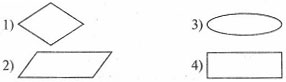 122. В результате выполнения алгоритма:а:=10
b:=20
а:=а-b/2
если а>b
то с:=а+b
иначе с:=b-а
всепеременная с примет значение:1) 30
2) 20
3) 0
4) -2023. Исполнителю Чертежник был задан алгоритм:нц 2 раз
сместиться на вектор (1, -2)
сместиться на вектор (-1, 3)
конЭтот алгоритм можно заменить командой:1) сместиться на вектор (0, 2)
2) сместиться на вектор (-1 , 2)
3) сместиться на вектор ( 1, -2)
4) сместиться на вектор (1, 2)24. Язык программирования Паскаль — это1) формальный язык
2) естественный язык
3) школьный алгоритмический язык
4) словесное описание25. Неделимый(е) символ(ы) в языке Паскаль1) знаки нестрогого неравенства
2) специальные знаки
3) знак арифметического действия
4)имя переменной26. Служебные слова языка Паскаль1) if, program, and
2) алг, нач, кц
3) var, do, нач
4) prim, begin, end27.Обозначение целочисленного типа данных в языке Паскаль1) integer
2) real
3) char
4) string28. Необязательным элементом программы, написанной на языке Паскаль, является1) блок описания констант
2) блок описания действий по преобразованию данных
3) операторы
4) разделители между операторами29. В записи вещественных чисел целая часть от дробной отделяется1) пробелом
2) точкой
3) запятой
4) двоеточием30. Запишите, как в языке Паскаль обозначается произвольный символ алфавита.
31. Обозначение переменной а:=56/7+2 в языке Паскаль1) real
2) integer
3) char
4) boolean32. После выполнения программы, записанной на языке Паскальprogram prim;
var s: integer;
begin s:=15;
write (‘s=’, s)
end.на экран будет выведено1) s:=15
2) s=15
3) ‘s=’15
4) s= 1533. Языковые конструкции, с помощью которых в программах записываются действия, выполняемые над данными в процессе решения задачи1) переменные
2) стили программирования
3) имена
4) операторы34. Обозначение операции «Получение целого остатка деления» на языке Паскаль:1) mod
2) div
3) —
4) /35. Для того чтобы найти код символа, используют функцию алгоритмического языка Паскаль:1) sqrt(x)
2) ord(x)
3) chr(x)
4) frac(x)36. Для значений переменных логического типа правильным является отношение:1) false<true
2) false>true
3) false≤true
4) false≥true37. В языке Паскаль использование циклов целесообразно:1) при многократном выполнении одинаковых действий
2) для проверки условия
3) для выполнения арифметических действий с помощью арифметических операторов
4) для вывода на печать вычисленного значения выражения38. С помощью оператора for в языке Паскаль программируется:1) цикл-ПОКА
2) цикл-ДЛЯ
3) цикл-ДО
4) комбинация цикла-ПОКА и цикла-ДО39. КАКАЯ ПОСЛЕДОВАТЕЛЬНОСТЬ СИМВОЛОВ НЕ МОЖЕТ СЛУЖИТЬ ИМЕНЕМ В ЯЗЫКЕ ПАСКАЛЬ?1) _mas
2) maS1
3) d2
4) 2d40.РАЗДЕЛИТЕЛЯМИ МЕЖДУ ОПЕРАТОРАМИ СЛУЖИТ:1) точка
2) точка с запятой
3) пробел
4) запятая41.ОПИСАТЬ ПЕРЕМЕННУЮ — ЭТО ЗНАЧИТ УКАЗАТЬ ЕЁ:1) имя и значение
2) имя и тип
3) тип и значение
4) имя, тип и значение42.В ДАННОМ ФРАГМЕНТЕ ПРОГРАММЫ:program error;
begin
SuMmA:=25–14;
end.
 ошибкой является:1) некорректное имя программы
2) не определённое имя переменной
3) некорректное имя переменной
4) запись арифметического выражения43.КАКАЯ КЛАВИША НАЖИМАЕТСЯ ПОСЛЕ НАБОРА ПОСЛЕДНЕГО ДАННОГО В ОПЕРАТОРЕ READ?1) Enter
2) точка с запятой
3) пробел
4) Ctrl44.ДЛЯ ГЕНЕРАЦИИ СЛУЧАЙНОГО ЦЕЛОГО ЧИСЛА ИЗ ИНТЕРВАЛА [10, 20) НЕОБХОДИМО ИСПОЛЬЗОВАТЬ ВЫРАЖЕНИЕ:1) random*20
2) random(20)
3) random(10)+10
4) random(10)*245.КАКОГО ОПЕРАТОРА ЦИКЛА НЕ СУЩЕСТВУЕТ В ЯЗЫКЕ ПАСКАЛЬ?1) for
2) while
3) repeat…until
4) loop46.ЦИКЛ В ФРАГМЕНТЕ ПРОГРАММЫр: =2;
repeat
р:=р*0.1
until р<0.1;
будет исполнен:1) 0 раз
2) 1 раз
3) 2 раза
4) бесконечное число раз47.ЦИКЛ В ФРАГМЕНТЕ ПРОГРАММЫа:=1;
b:=1;
while а+b<8 do begin
а:=а+1;
b:=b+2
end;
 выполнится:1) 0 раз
2) 2 раза
3) 3 раза
4) бесконечное число раз48.В ПРОГРАММЕ НА ЯЗЫКЕ ПАСКАЛЬ ОБЯЗАТЕЛЬНО ДОЛЖЕН БЫТЬ:1) заголовок программы
2) блок описания используемых данных
3) программный блок
4) оператор присваиванияВопросы:1.Что такое величина? Чем отличаются постоянные и переменные величины?2. Величины каких типов используются при записи алгоритмов?3.Почему язык программирования Паскаль считается универсальным?4.Что входит в состав алфавита языка Паскаль5.Какую структуру имеет программа, записанная на языке Паскаль?